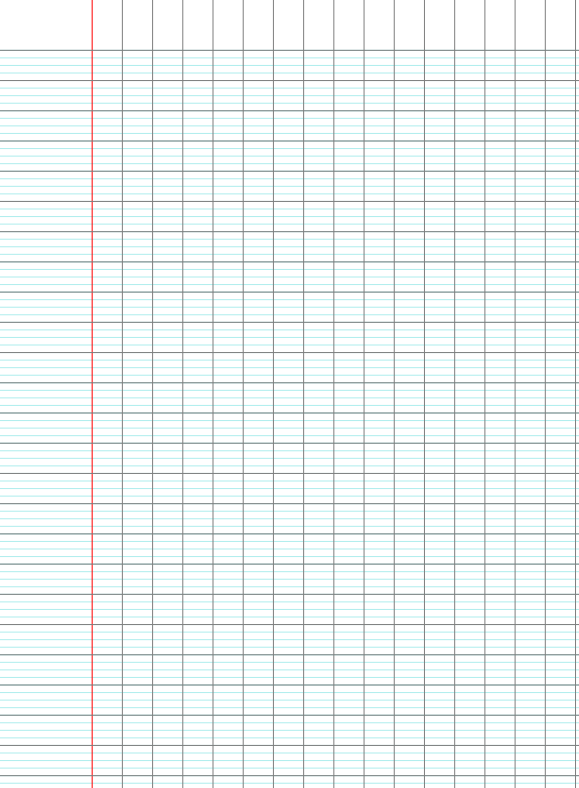 Le livreur d’une fromagerie charge 133 fromages de brebis pesant chacun 2,340 kg et 122 fromages de chèvre pesant chacun 3,115 kg dans une voiture pouvant transporter 550 kg.  Le véhicule est-il en surcharge ? Si oui, de combien ?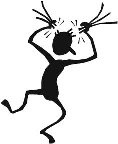 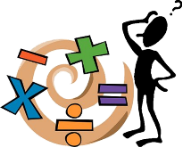 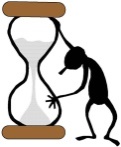 Echauffement : Complète le tableau.Calcul automatisé : 3,71 x 10 = ……	5,9 x 1 000 = …	5,3 x 100 = ……..	68,9 x 10 = …….50 x 1 000 = …….	40,2 x 100 =…..	4,1 x 100 = ….	4,9 x 10 = …….6,5 x 100 = …..	3,6 x 1 000 = ….	8 x 0,1 = ……       4,1 x 0,01 =..…760 x 0,01 = ….       4 000 x 0,001 =….     900 x 0,01 = …      1,5 x 0,1 =……820 x 0,01 = …        570 x 0,1 =…….   200 x 0,1 = …..     6 800 x 0,01 =…..Problème : …………………………………………………………………..Calcul réfléchi : Retrouve le nombre manquant : 10, 100, 1 00030,4 x ……….. = 3 040	6,3 x ………. = 630     	4,05 x ..…..= 40560,9 x ………... = 6 090      8,1 x ……… = 8 100  	2,4 x ……..= 2 4001,36 x …………. = 1 360    6,5 x ……….. = 650		8,4 x ……. = 8 40040,3 x ……….. = 40 300Problème : ……………………………………………………………………..Clap : 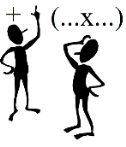 Décomposition additive de l’un des facteurs et associativité : On décompose par une addition l’un des facteurs pour faciliter l’opération.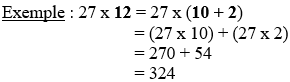 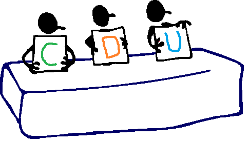 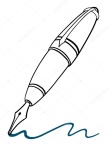 bâtir…. …………………………………………………………………un massif…. …………………………………………………………………..profiter…. …………………………………………………………………..épauler……………………………………………………………………….un désir……. ………………………………………………………………….derrière….……………………………………………………………………lorsque… ……………………………………………………………………..Chaque jour, un restaurant sert en moyenne 45 repas à 13,50 € et 16 repas à 17,25 €. Sachant que le restaurant ferme quatre jours par mois, calcule sa recette pour le mois de novembre ?Echauffement : Complète le tableau.Calcul automatisé : 76 x 0,1 = ……    4 500 x 0,001 = …… 14 x 0,01 = …      270 x 0,01 =…...3,4 x 0,1 = …….  8 700 x 0,001 = …..   900 x 0,1 = …..    6 500 x 0,01 =…..73 x 0,1 =…….    960 x 0,01  = ……	 84 x 100 = …..	9,82 x 10 = …….0,8 x 100 = ……  0,8 x 1 000 = …..	 4,3 x 10 = …..	1,74 x 10 = …….90,4 x 1 000 = …..  3,77 x 10 = ……	 2,55 x 10 = …….	17,5 x 100 = ……Problème : ……………………………………………………………………..Calcul réfléchi : Retrouve le nombre manquant : 0,1, 0,01, 0,01890 x …… = 89		65 000 x ……… = 65		80 000 x…….. = 800860 x …….. = 8,6		909 000 x ……..= 909	720 x…….. = 72	803 000 x ……… = 803	700 x ……. = 70		15 000 x ……. = 1507 600 x ……. = 760		Problème : …………………………………………………………………..Clap :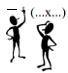 Décomposition soustractive de l’un des facteurs et associativité : On décompose par une soustraction l’un des facteurs pour faciliter l’opération.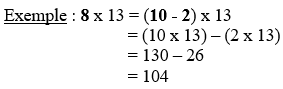 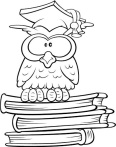 Comme la nuit tombait, il étala les peaux de bête au sol et se coucha près du feu. Il voyait, par l’entrée de la grotte, les étoiles scintiller.   ► De qui parle ce texte ?…………………………………………………………………………………couver….. …………………………………………………………………un officier. …………………………………………………………………..une pension…. ………………………………………………………………..bossu…..…………………………………………………………………….un autel.. ……………..……………………………………………………….tard……..……………………………………………………………………beaucoup….. …………………………………………………………………..Echauffement : Complète.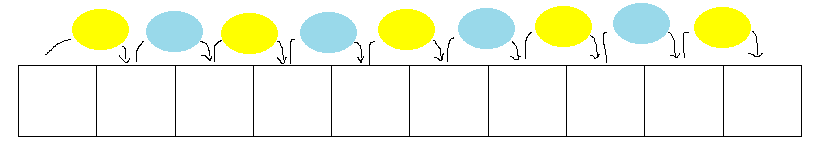 Calcul automatisé : 7,2 x 10 = ……	6,6 x 1 000 = ……	95,2 x 0,1 = …	93 x 100 = …..980 x 0,1 = ……	31,2 x 1 000 =……	280 x 0,1 =……	550 000 x 0,001 =...1 250 x 0,01 = …	9,7 x 10 = ….	27 x 100 = …..	9 250 x 0,001=…...8,82 x 100 = …	472 x 0,1 = ……	810 x 1 000 = ….	79 x 10 = …….751 x 0,1 = ….	57 231 x 0,001 = …	91 x 0,01 = …..	6 810 x 0,1 = ……Problème : ……………………………………………………………………..Calcul réfléchi : Remplace par 10, 100, 1000, 0,1, 0,01, 0,00132 000 x…….= 320		9 400 x ……. = 94 000		72 x …… = 7 20075 000 x ……… = 75	810 x ………= 81 000		480 x …… = 4865 x …….. = 65 000	99 x …….. = 990			8 000 x…… = 832 100 x …….. = 321Problème : ……………………………………………………………………..Clap :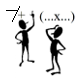 Décomposition additive ou soustractive de l’un des facteurs et associativité : On décompose par une addition ou une soustraction l’un des facteurs pour faciliter l’opération.la flamme….. …………………………………………………………………éviter……….………………………………………………………………..plier……. …………………………………………………………………..étourdi….. ………………………………………………………………….agir……. ………..……………………………………………………….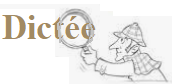 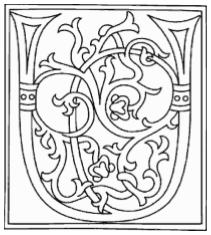 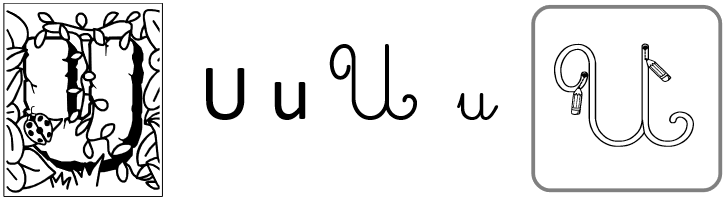 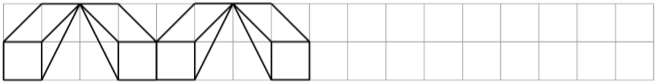 U									     UU									     UUrsula						         Ursulau									      uUne colère est une folie passagère.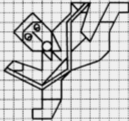 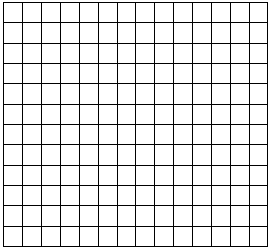 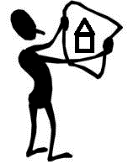 Décomposition additive ou soustractive de l’un des facteurs et associativité : On décompose par une addition ou une soustractionl’un des facteurs pour faciliter l’opération..CM2 : Exercices sur la dictée préparée n°21 :I / Souligne les participes passés dans le texte :L’anniversaire de SamuelNous avons fêté les un an de Samuel. Ce petit bonhomme poussa un cri de joie en voyant arriver tous les paquets dans les bras de sa mère. Il avait surveillé tout le repas les invités pour savoir quand on lui offrirait ses précieux cadeaux. Quand il ouvrit ses présents, un grand malheur arriva. Il n’y avait pas les crayons que Samuel attendait. Il avait reçu des clés en plastique qui faisaient un drôle de bruit, quelques sous et beaucoup d’habits. Franchement, sa maman n’avait rien compris.II/ Donne la nature des mots soulignés dans le texte :Samuel :……………………….   Bonhomme : ………………………………Petit : …………………………    Il : ………………………………………..Précieux : …………………..      Franchement : ……………………………frais………………………………………………………………………violent……..……………….………………………………………………..sien….. ……………………………………………………………………..un poil….. ……………………..…………………………………………….peindre ……………………………………………………………………….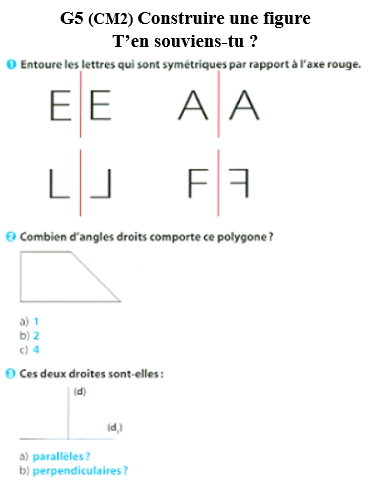 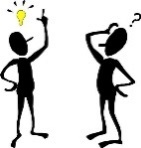 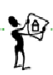 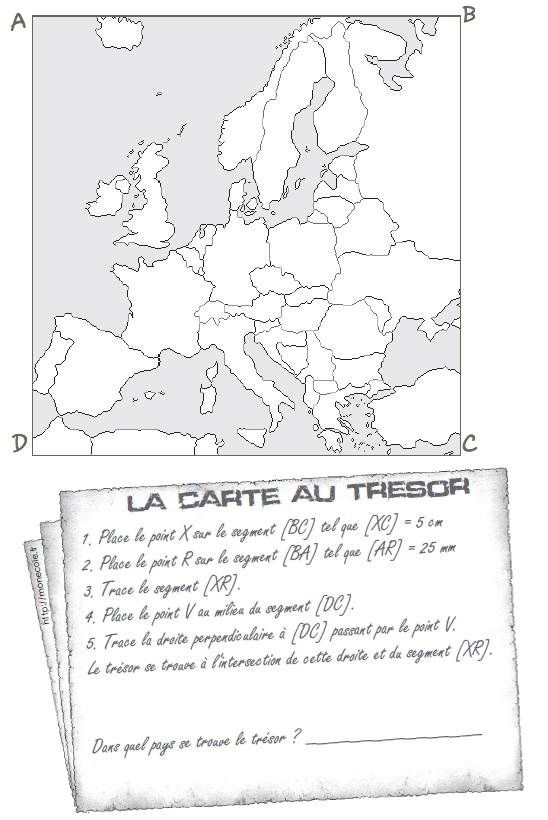 12 m de ruban ont coûté 24,24 €.  Quel est le prix d’un mètre de ruban ?Echauffement : Colorie de la même couleur les paires de nombres dont la somme est égale à 20.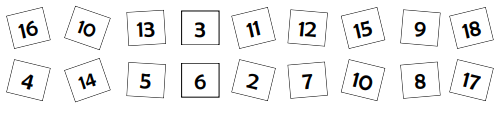 Calcul automatisé : 12 – 5 = ……..        18 – 15 = …….    18 – 4 = …….         17 – 11 = …….15 – 6 = ……..        13 – 6 = ………   18 – 6 = …….         16 – 5 = ………16 – 14 = …….       12 – 9 = ………   17 – 12 = ……..      19 – 4 = ……… 17 – 7 = ………      18 – 13 = ……..   13 – 10 = …….       14 – 5 = ………16 – 13 = ……..      19 – 6 = ………   19 – 16 = ……..      14 – 9 = ………Problème : …………………………………………………………………..Calcul réfléchi : Comptes mystérieuxChoisis l’égalité qui convient.                                              31 – (7- 6) = 30 ou (31 – 7) – 6 = 30 Remets deux nombres à leur place :                                       51, 49, 7, 6, 3  ……… -………= 43Problème : ……………………………………………………………………..Clap : 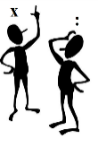 Divise par 10, 100, 1 000 comme dans l’exemple : Exemple : 2,5 : 10 = 0,25 ou 2,5 : 100 = 0,025 ou 2,5 : 1 000 = 0,0025                   45,2 : 1 000 = ……………………………………………………………...32,5 : 100 = …………………………………………………………………85,2 : 10 = ………………………………………………………………….35,2 : 100 = ………………………………………………………………..24,5 : 1 000 = ………………………………………………………………..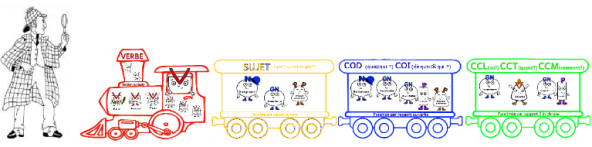                Elles ont enseigné réellement la franchise.un choix………………………………………………………………………procurer…………….………………………………………………………..une grappe……………………………………………………………………..eux….. ……………………..………………………………….…………….remplacer…………………………………………………………………….autant……...…………………………………………………………………tellement……………..………………………………………………………..Un tronc d’arbre de 12,50 m est débité en cinq tronçons de même longueur. Quelle est la longueur d’un tronçon ?Echauffement : Complète la case vide de chaque groupe, de manièreà ce que le nombre du haut soit la somme des deux nombres du bas.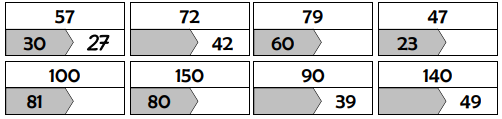 Calcul automatisé : 42 - 25 =  ………    25 - 23 = ……..   72 – 22 = ……….  127 – 97 = ……..80 - 47 = ……….    87 - 13 = ……..   97 – 16 = ……….  160 – 98 = ……..77 - 13 = ……….    87 - 23 = ……..   53 – 40 = ……….   45 – 29 = ……..69 - 50 = ……….    87 - 50 = ……..   73 – 14 = ……….   75 – 57 = …….47 - 33 = ……….    99 - 90 = ……..    46 – 9 = ………..   32 – 17 = ……..Problème : …………………………………………………………………..Calcul réfléchi : Comptes mystérieux Place bien les parenthèses 210 - 20 + 140 - 30 = 300Pour faire 0, utilise tous ces nombres mais une seule fois : 2, 5, 10, 30………………………………………………………………………………..Problème : ……………………………………………………………………..Clap :Divise par 10, 100, 1 000 comme dans l’exemple : Exemple : 2,5 : 10 = 0,25 ou 2,5 : 100 = 0,025 ou 2,5 : 1 000 = 0,0025                   325,6 : 10 = ……………………………………………………………...42,5 : 10 = …………………………………………………………………3,52 : 100 = ……………………………………………………………….3,2 : 100 = ………………………………………………………………..0,23 : 1 000 = ………………………………………………………………..Noémie ferma les yeux et serra les dents. Le wagon se mit à descendre à toute allure, enchaîna virage sur virage, remonta encore, dévala à nouveau les rails à une vitesse effrayante avant de s’immobiliser enfin. Noémie, avec un soupir de soulagement, rejoignit sa maman qui lui dit : « Eh bien, ma chérie, ça n’a pas l’air d’aller, tu es toute pâle ! »  ► Où était Noémie ? …………………………………………………………………………………transporter… …………………………………………………………………remuer …………………….…………………………………………………..un pavé…….. ……………..…………………………………………………..troubler…………………….………………………………………………….le geste..…….. ……………..………..……………………………………….autrefois..………………………………………………………………………donc….………………………………………………………………………..Echauffement : Complète la case vide de chaque groupe, de manièreà ce que le nombre du haut soit la somme des deux nombres du bas.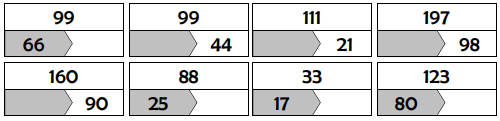 Calcul automatisé : 41 – 14 = ……….   99 - 99 = ……..    46 – 29 = ………   59 – 13 = ………92 - 90 = ………..  97 - 33 = ………   91 – 51 = ………   83 – 57 = ………85 - 85 = ………..  66 - 43 = ………   90 – 45 = ………   67 – 28 = ………242 - 125 =  ……    325 - 223 = …..   872 – 422 = …….  327 – 297 = ……..780 - 547 = …….    687 - 413 = …..   597 – 416 = …….  160 – 68 = ……..Problème : …………………………………………………………………..Calcul réfléchi : Comptes mystérieux Remets les nombres à leur place : 6 – 7 – 46  …… - (……..x…….) = 4  Remets les nombres à leur place : 6 – 17 – 19  (…….+……..) - …….. = 4 Problème : ……………………………………………………………………..Clap :Divise par 10, 100, 1 000 comme dans l’exemple : Exemple : 2,5 : 10 = 0,25 ou 2,5 : 100 = 0,025 ou 2,5 : 1 000 = 0,0025                   ………………………. : 1 000 = 0,06255,3 : ………………………… = 0,539,62 : ………………………… = 0,0962……………………….. : 100 = 0,26……………………….. : 10 = 2,45la chair……. …………………………………………………………………une conférence………………………………………………………………..constituer..………..…………………………………………………………..enlever…… ………………………………………………………………….la défense.…. ………..……………………………………………………….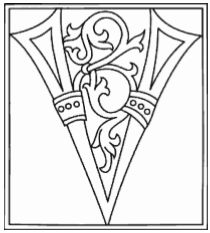 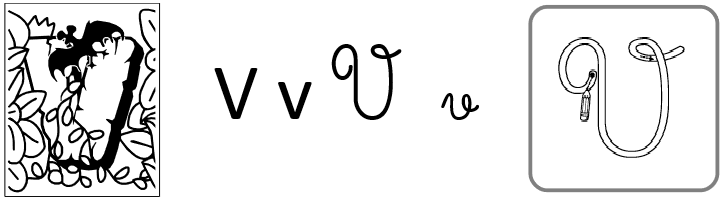 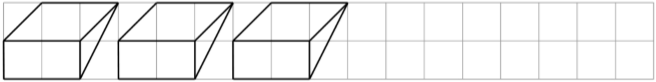 V									     VV								  	     VVincent						         Vincentv									      vVraie politesse nécessite de la bonté.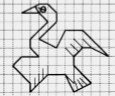 Echauffement : Complète la pyramide soustractive.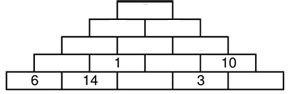 Calcul automatisé : 62 - 56 = ……….   32 - 17 = ……..    64 - 36 = ……….   75 - 58 = ……..80 - 44 = ……….   92 - 87 = ……..    84 - 45 = ……….   57 - 29 = ……..61 - 14 = ………..  83 - 68 = ……..    251 - 145 = ……..  584 - 481 = ……765 - 754 = ……..  721 - 351 = ……  916 - 614 = …….   351 - 326 = …….942 - 824 = ……..  893 - 514 =…….  665 - 649 = ……..  421 - 411 = ……..Problème : …………………………………………………………………..Calcul réfléchi : Comptes mystérieux Remets les signes – et + à leur place : 18 …. (1…8) = 9Retrouve les signes effacés : (7….6) …. (5…..4) = 4Problème : ……………………………………………………………………..Clap :Divise par 10, 100, 1 000 comme dans l’exemple : Exemple : 2,5 : 10 = 0,25 ou 2,5 : 100 = 0,025 ou 2,5 : 1 000 = 0,0025                   ………………………. : 100 = 0,74345,2 : ………………………… = 4,52……………………….. : 1 000 = 0,01250,753 : ………………………… = 0,0753……………………….. : 10 = 2,3CM2 : Exercices sur la dictée non préparée n°22 :I / Souligne en rouge les verbes au passé composé et leursujet en jaune :Le paradis sur TerreQuand Marie est montée en haut de la colline, nous l’avons rejointe et nous avons découvert un petit bleuet sous le feuillage. Telle une île au milieu de l’océan cette colline représentait un îlot au milieu de la plaine. Elle venait contrarier l’étendue verte plantée d’une file de centaine d’arbres fruitiers. Nous étions suspendus par l’ivresse de ce paysage. Derrière nous, le canyon formait une tranchée rousse dans ce paradis terrestre. II/ Relève quatre adjectifs qualificatifs dans le texte :…………………………………………………………………………………appartenir  …………………………………………………………………fameux.………………………………………………………………………..décorer… ……………………………………………………………………..ceci…. …………………………….………………………………………….l’espace ………..…………………………………………………………….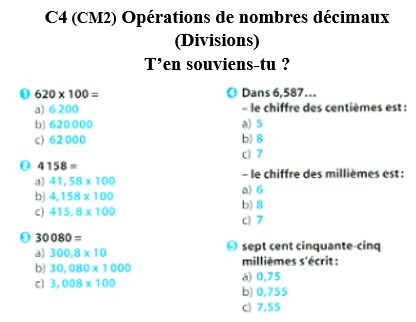 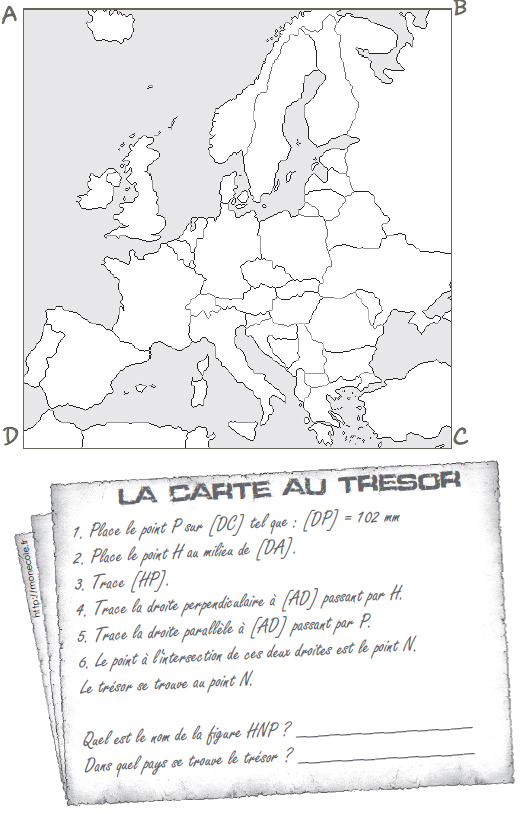 Au marché, Faris a payé 9,45 € pour 3 kg de nectarines.  Quel est le prix pour un kilogramme de nectarines ?Echauffement : Complète les pyramides soustractives.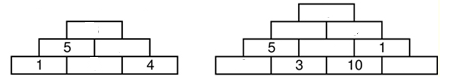 Calcul automatisé : 122 – 56 = ……..    899 – 154 = …… 48 – 44 = …….      817 – 511 = …….155 – 146 = ……..  843 – 647 = …… 93 – 67 = …….      916 – 514 = ……186 – 144 = …….   742 – 549 = …… 87 – 42 = ……..     819 – 424 =……… 817 – 714 = ………458 – 243 = …… 73 – 70 = …….      714 – 511 =………916 – 143 = ……..  215 – 146 = …… 29 – 13 = ……..     514 – 457 =………Problème : …………………………………………………………………..Calcul réfléchi : Comptes mystérieuxRemets ces signes à leur place : - et + : 30 ……. (17…….12) = 35 Choisis l’égalité qui convient : 59 – (55 + 4 ) = 0 ou (59 – 55) + 4 = 0 Problème : ……………………………………………………………………..Clap : 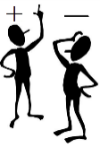 Résous les soustractions par décalage. Exemple :  234 – 83 = ? « c’est comme (234 + 17) – (83 + 17) »  251 -100 = 151 (nombres amis)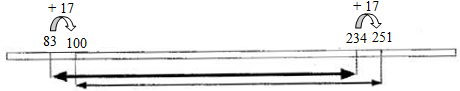 329 - 97 = ……………………………………………………………………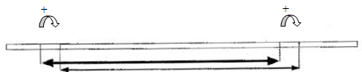 439 - 84 = ……………………………………………………………………914 - 63 = ……………………………………………………………………719 - 56 = ……………………………………………………………………           Les filles jouent aux billes.               . le ralliement……………………………………………………………………la violence ……..……………………………………………………………..revêtir….……………………………………………………………………..solitaire………………………………..…………………………………….convertir…………….……..……………..………………………………….maintenant…….………………………………..……………………………..tôt………….…..………………………………………………………………Une école, où 115 élèves sont inscrits, reçoit une subvention de 1 753,75 € pour la création d’une bibliothèque. Calcule ce que cette somme représente par élève.Echauffement : Complète les pyramides soustractives.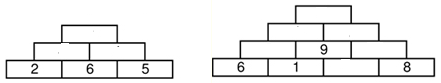 Calcul automatisé : 72 - 25 =  ………    275 - 223 = ……  92 – 22 = ……….  247 – 197 = …….90 - 47 = ……….    887 - 123 = ……  147 – 16 = ……… 460 – 298 = …….87 - 13 = ……….    887 - 253 = ……  63 – 40 = ……….  475 – 219 = ……..79 - 50 = ……….    897 - 510 = ……  83 – 14 = ……….  175 – 157 = …….57 - 33 = ……….    919 - 910 = ……  96 – 9 = ………..   342 – 127 = ……..Problème : …………………………………………………………………..Calcul réfléchi : Comptes mystérieux Quel calcul donne le nombre le plus petit ? (48-15) (77-24) (98-81) Utilise les nombres 30 – 25 et 55 pour obtenir 0 : …… ……. ……. = 0Problème : ……………………………………………………………………..Clap :Résous les soustractions par jalonnement.Exemple : 31 – 18 = ?  2 + 10 + 1 = 13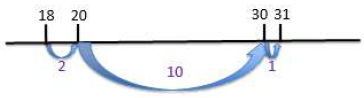 267 - 143 = ……………………………………………………………………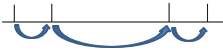 368 - 214 = ……………………………………………………………………264 - 112 = ……………………………………………………………………449 - 125 = ……………………………………………………………………846 - 411 = ……………………………………………………………………Pendant que je montais sur scène pour recevoir mon diplôme, mon père applaudit, les larmes aux yeux.  ► Quel sentiment éprouvait mon père ?…………………………………………………………………………………sitôt…. …………………………………………………………………mélodieux………………….…………………………………………………..studieux……. ……………..…………………………………………………..pleuvoir….………………….………………………………………………….la sève……….. ……………..………..……………………………………….autrement..……………………………………………………………………du coup..…..…………………………………………………………………..Echauffement : Complète l.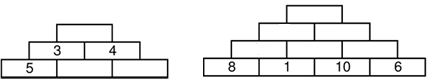 Calcul automatisé : 51 – 14 = ……….   749 - 99 = …….. 56 – 29 = ………   79 – 13 = ………102 - 90 = ……….. 297 - 33 = ……   101 – 51 = ……… 93 – 57 = ……95 - 85 = ………..   646 - 43 = ……   100 – 45 = ……… 87 – 28 = ………252 - 125 =  ……    745 - 223 = …..   972 – 422 = …….  347 – 297 = ……..880 - 547 = …….    887 - 413 = …..   697 – 416 = …….  360 – 68 = ……..Problème : …………………………………………………………………..Calcul réfléchi : Comptes mystérieux Choisis l’égalité qui convient : (235 – 210) + 5 = 20 ou 235 – (210 + 5) = 20  Retrouve la place des parenthèses effacées : 108 – 82 + 16 = 10Problème : ……………………………………………………………………..Clap :Résous les soustractions par décalage ou jalonnement.911 - 97 = ……………………………………………………………………618 - 283 = ……………………………………………………………………818 - 87 = ……………………………………………………………………526 - 248 = ……………………………………………………………………817 - 92 = ……………………………………………………………………calmer …………………………………………………………………………léger….. ……………………………………………………………………..répéter.. ……………..………………………………………………………..un cadran …………….……………………………………………………….la souffrance….……..……………………………………………………….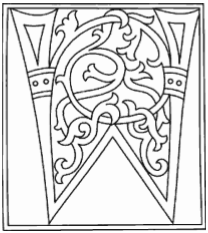 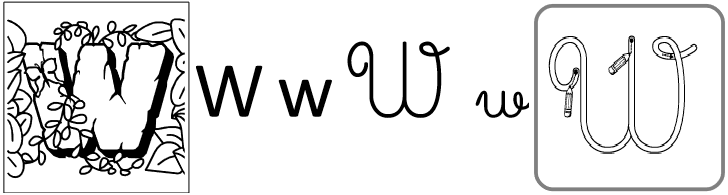 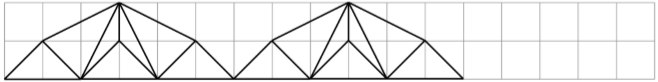 W									    WW								  	    WWilliam						        Williamw									     wWeb, attention ˆ ce que l'on y trouve.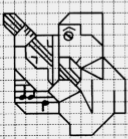 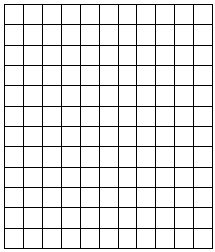 Echauffement : Complète .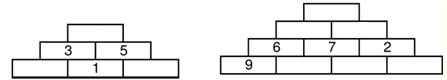 Calcul automatisé : 82 - 56 = ……….   92 - 17 = ……..    74 - 36 = ……….   85 - 58 = ……..90 - 44 = ……….   102 - 87 = ……..  74 - 45 = ……….   77 - 29 = ……..71 - 14 = ………..  93 - 68 = ……..    351 - 145 = ……..  684 - 481 = ……965 - 754 = ……..  781 - 351 = ……  1016 - 614 = ……. 751 - 326 = …….542 - 224 = ……..  993 - 514 =…….  865 - 649 = ……..  521 - 411 = ……..Problème : …………………………………………………………………..Calcul réfléchi : Comptes mystérieux Place bien les parenthèses : 87 - 15 + 12 = 60 Choisis l’égalité qui convient : 469 – (208 + 210) = 471 ou (469 – 208) + 210 = 471Problème : ……………………………………………………………………..Clap :Résous les soustractions par décalage ou jalonnement. 916 - 72 = ……………………………………………………………………526 - 323 = …………………………………………………………………819 - 85 = ……………………………………………………………………929 - 348 = ……………………………………………………………………816 - 88 = ……………………………………………………………………96 : 4 = ………………………………………………………………………la grand-mère  …………………………………………………………………monotone……………………………………………………………………..un agrément…………………………………………………………………..un éléphant…..…………………….………………………………………….le calendrier……..…………………………………………………………….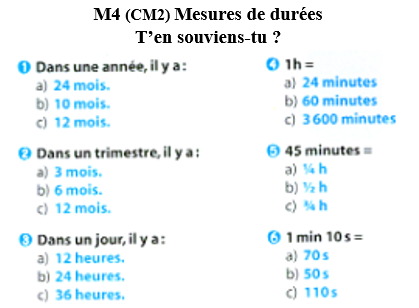 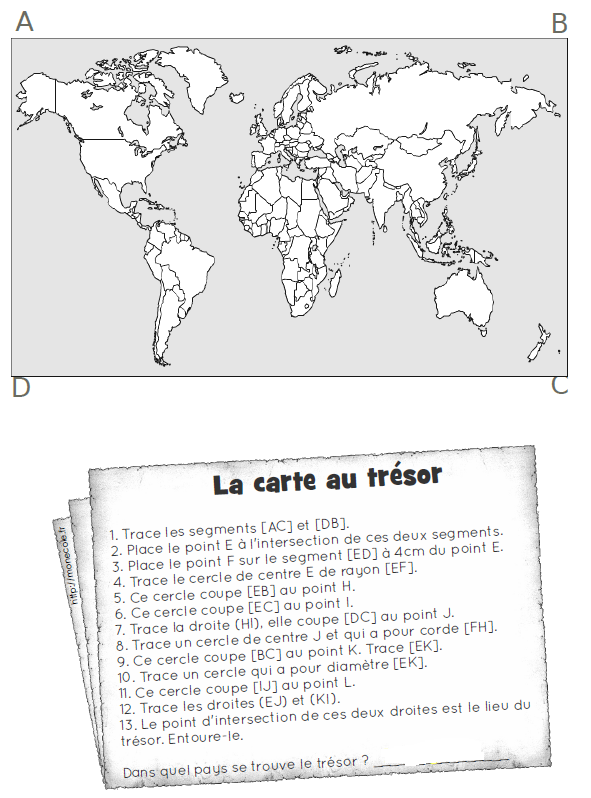 Une Madame Elysa a acheté un salon de jardin composé d’une table et de six chaises. Elle a payé 226 € pour l’ensemble. La table seule valait 79,90 €. Calcule le prix d’une chaise. Echauffement : Colorie en respectant le code.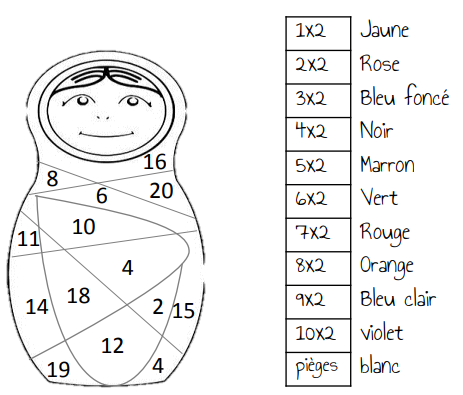 Calcul automatisé : … = 13 x 2 x 2     2 x 72 x 2 = ……     23 x 2 x 2 = …..     …… = 2 x 2 x 812 x 25 x 2 =……. 45 x 2 x 2 = ……     54 x 2 x 2 = ……	2 x 2 x 19 = …2 x 36 x 2 =……. …… = 2 x 92 x 2 	   58 x 2 x 2 = …….	2 x 57 x 2 = …41 x 2 x 2 = …… 2 x 74 x 2 = ……..    ……= 91 x 2 x 2 	…… = 2 x 49 x 2 …... = 14 x 2 x 2  2 x 24 x 2 = …….     63 x 2 x 2 =..…..	2 x 2 x 64 = …….Problème : …………………………………………………………………..Calcul réfléchi : Comptes mystérieux Regroupe intelligemment les termes pour trouver la solution :12 x 2 x 2 = ……………………………………..2 x 25 x 2 = ……………………………………..Problème : ……………………………………………………………………..Clap : 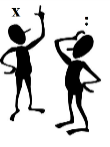 Multiplier et diviser par 60 : On se rappelle que 60 = 6 x 10Exemples : Transformer 6 h en minutes :                    6 x 60 = (6 x 6) x 10 = 36 x 10 = 360                   Transformer 540 minutes en heures :	       540 : 60 = (540 : 6) : 10 = 90 : 10 = 93 h x 60 = ………………………………………………………………min11 h x 60 = ………………………………………………..……………min420 min : 60 = ……………………………………………………………h120 min : 60 = ……………………………………………………………h22 h x 60 = ………………………………………………………………min              Hier, les officiers ont agi rapidement.               . le pompier…...…………………………………………………………………obtenir………………………………………………………………………..mien… …………………….…………………………………………………..détourner……………………………………………………………………….peser…….……………….…………………………………………………….soit……………………………………………..………………………………subitement..…………………………………………………………………..Pour six jours de vacances, une famille de cinq personnes a dépensé 975,30 €. Calcule la dépense moyenne par jour et par personne. Echauffement : Colorie en respectant le code.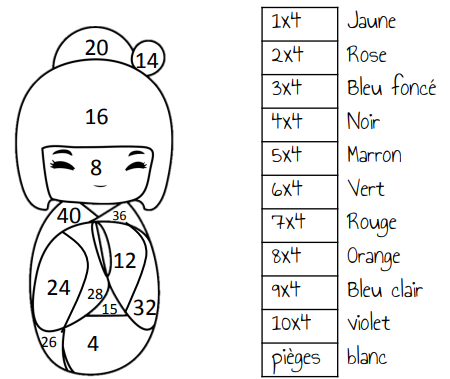 Calcul automatisé : … = 42 x 4           98 x 4 = ……          232 x 4 = …..           …… = 45 x 435 x 4 =…….       49 x 4 = ……          214 x 4 = ……	127 x 4 = …85 x 4 =…….       …… = 32 x 4 	   4 x 365 = …….	692 x 4 = …48 x 4 = ……       125 x 4 = ……..       ……= 4 x 364 	…… = 491 x 4 …... = 37 x 4         25 x 4 = …….         145 x 4 =..…..	321 x 4 = …….Problème : …………………………………………………………………..Calcul réfléchi : Comptes mystérieux Replace les parenthèses effacées : 2 + 2 x 2 = 6 Retrouve les signes effacés : ( 2 ….. 3 ) …… 4 = 20Problème : ……………………………………………………………………..Clap :Multiplier et diviser par 15 : On se rappelle que 15 = 3 x 5Exemples : 3 x 15 = (3 x 3) x 5 = 9 x 5 = 45                    90 : 15 = (90 : 3) : 5 = 30 : 5 = 6  6 x 15 = ……………………………………………………………………5 x 15 = …………………………………………………………………….30 x 15 = ……………………………………………………………………60 : 15 = …………………………………………………………………….120 : 15 = …………………………………………………………………….Frédéric mit en marche la sirène et les gyrophares. « Tenez bon, madame, nous y serons dans quelques minutes. » dit-il à Fabienne. Elle lui fit un petit sourire en pensant à son bébé.  ► Quel est le métier de Frédéric ? …………………………………………………………………………………verser…………………………………………………………………signer….………………………………………………………………………ranimer…….…………………………………………………………………..une graine..……………………………………………………………………maintenant..…………..……………………………………………………….presque…………………………………………………………………………toujours..……………………………………………………………………….Echauffement : Trouve les résultats de la table de 4 comme dans l’exemple.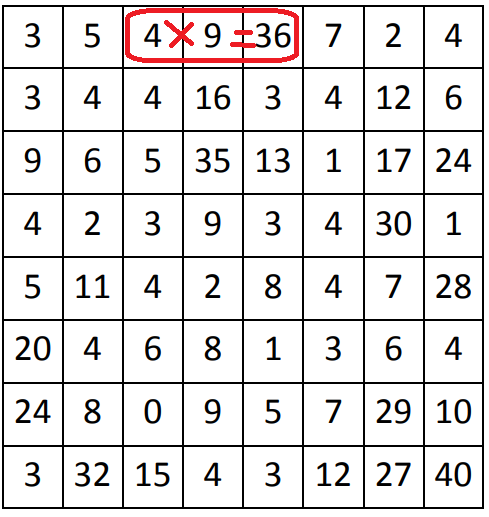 Calcul automatisé : … = 421 x 4           198 x 4 = ……       242 x 4 = …..           …… = 55 x 4351 x 4 =…….       429 x 4 = ……      234 x 4 = ……	137 x 4 = …815 x 4 =…….       …… = 352 x 4 	   4 x 375 = …….	642 x 4 = …418 x 4 = ……       225 x 4 = ……..     ……= 4 x 324 	…… = 421 x 4 …... = 317 x 4        325 x 4 = …….     155 x 4 =..…..	331 x 4 = …….Problème : …………………………………………………………………..Calcul réfléchi : Comptes mystérieux Replace les parenthèses effacées : 24 + 2 x 2 = 52 Retrouve les signes effacés : (36 ….. 31) …… 4 = 20Problème : ……………………………………………………………………..Clap :Multiplier et diviser par 60 : On se rappelle que 60 = 6 x 10Multiplier et diviser par 15 : On se rappelle que 15 = 3 x 59 h x 60 = ………………………………………………………………min12 h x 60 = ………………………………………………..……………min480 min : 60 = ……………………………………………………………h90 x 15 = ……………………………………………………………………240 : 15 = …………………………………………………………………….la blessure……………..……………………………..………………………l’imagination………………………..………………………………………..creux……………………………………..…………………………………..les vacances………………………………….……………………………….l’aurore…. ………..………………………………..………………………….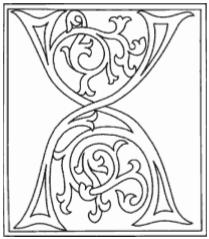 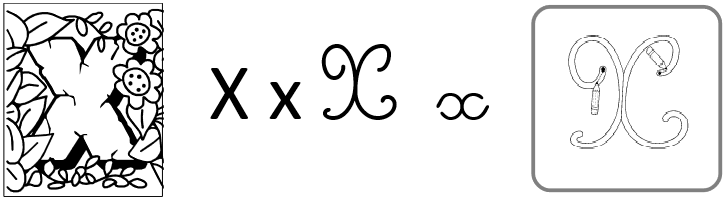 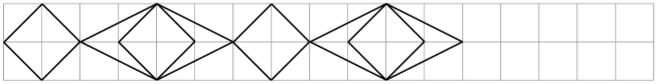 X									     XX								  	     XXéna						           Xénax									     xXavier parle de la violence.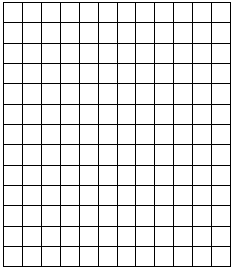 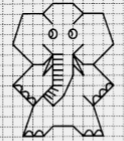 Echauffement : Complète les cibles de la table de 4.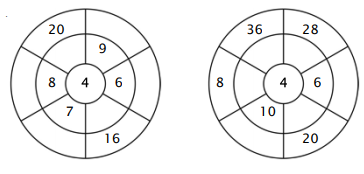 Calcul automatisé : … = 221 x 4           148 x 4 = ……       232 x 4 = …..           …… = 515 x 4151 x 4 =…….       419 x 4 = ……       434 x 4 = ……	173 x 4 = …415 x 4 =…….       …… = 252 x 4 	    4 x 512 = …….	621 x 4 = …428 x 4 = ……       254 x 4 = ……..     ……= 4 x 234 	…… = 121 x 4 …... = 117 x 4        57 x 4 = …….        355 x 4 =..…..	321 x 4 = …….Problème : …………………………………………………………………..Calcul réfléchi : Comptes mystérieux Retrouve les signes manquants : (22 … 2) … 2 = 40 Quel calcul donne le nombre le plus proche de 200 : (49 x 2) (91 x 2) (78 x 2)Problème : ……………………………………………………………………..Clap :Multiplier et diviser par 60 : On se rappelle que 60 = 6 x 10Multiplier et diviser par 15 : On se rappelle que 15 = 3 x 59 x 15 = ……………………………………………………………………3 x 15 = …………………………………………………………………….300 : 15 = …………………………………………………………………….360 min : 60 = ……………………………………………………………h8 h x 60 = ………………………………………………………………minl’appartement …………………………………………………………………une imprudence………………………………………………………………..seulement…..…………………………………………………………………..un incendie..……………………….………………………………………….la forêt…….……..…………………………………………………………….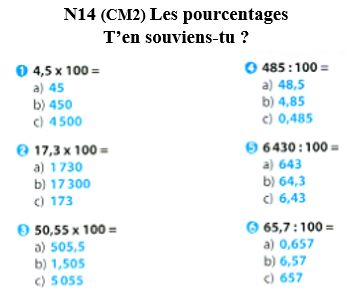 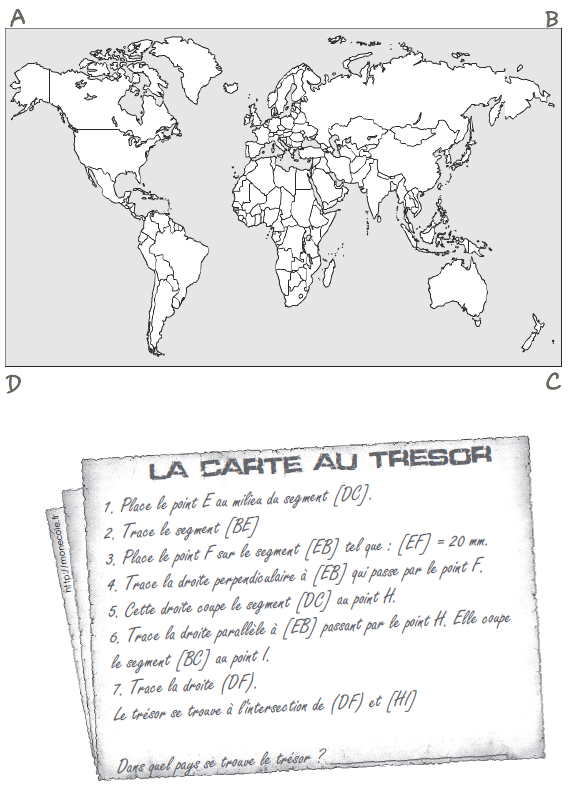 Mathieu passe en moyenne 30 minutes par jour à jouer à sa console. Calcule, en heure, combien de temps Mathieu a passé devant sa console au mois d’avril ?Echauffement : Complète le tableau.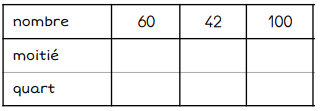 Calcul automatisé : … = 42 : 4           98 : 4 = ……            232 : 4 = …..           …… = 46 : 436 : 4 =…….       50 : 4 = ……            214 : 4 = ……	128 : 4 = …86 : 4 =…….       …… = 32 : 4 	   366 : 4 = …….	692 : 4 = …48 : 4 = ……       124 : 4 = ……..       ……= 364 : 4 	…… = 492 : 4 …... = 38 : 4         26 : 4 = …….         144 : 4 =..…..	322 : 4 = …….Problème : …………………………………………………………………..Calcul réfléchi : Comptes mystérieux Je pense à un nombre. Je le divise par 4 et j’ajoute 2. Je trouve 22.A quel nombre ai-je pensé ? (……. : 4 ) + 2 = 22Comment faire 10 avec : 4 – 5 – 8 : …………………………………………..Problème : ……………………………………………………………………..Clap :Fais les quarts, quadruples, les multiplications et divisions par 5.Quart de 616  ……………………………………………………………….…………………………………………………………………………………Quadruple de 124  ………………………………………………………….…………………………………………………………………………………Diviser 500 par 5 …………………………………………………………..…………………………………………………………………………………Multiplier 500 par 5  ……………………………………………………….…………………………………………………………………………………Quadruple de 152  ………………………………………………………….…………………………………………………………………………………Patrick prépara la colle dans un grand seau et commença à déballer les rouleaux.  « Plus que deux pièces et la maison sera toute belle, » pensa-t-il.  ► Que fait Patrick ?…………………………………………………………………………………prodigieux …………………………………………………………………encourager……………………………………………………………………l’abondance…………………………………………………………………..grandiose………………………………………………………………………la ferveur……………..……………………………………………………….inerte…..…………………………………………………………………….lequel…………………………………………………………………………descendre……………………………………………………………………..la fièvre ………………………………………………………………………..ivre……………………………………………………………………………..malgré…………………………………………………………………………très……………………………………………………………………………trop…….………………………………………………………………………mille…..……………………………………………………………………….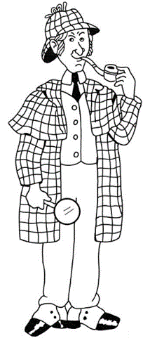 Echauffement : Complète le tableau.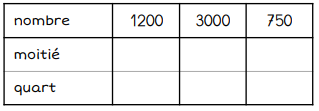 Calcul automatisé : … = 422 : 4           198 : 4 = ……         242 : 4 = …..           …… = 56 : 4352 : 4 =…….       430 : 4 = ……         234 : 4 = ……	138 : 4 = …816 : 4 =…….       …… = 353 : 4 	    376 : 4 = …….	642 : 4 = …416 : 4 = ……       224 : 4 = ……..       ……=  : 4 	…… = 420 : 4 …... = 316 : 4        324 : 4 = …….        150 : 4 =..…..	332 : 4 = …….Problème : …………………………………………………………………..Calcul réfléchi : Comptes mystérieux Je pense à un nombre, je le divise par 4 puis j’ajoute 4, je trouve 44. A quel nombre ai-je pensé au début ? (…….. : 4) + 4 = 44 Replace les signes effacés : +, : et x : (800….4) …. (3…..5) = 215Problème : ……………………………………………………………………..Clap :Fais les quarts, quadruples, les multiplications et divisions par 5.Quart de 216  ……………………………………………………………….…………………………………………………………………………………Quadruple de 205  ………………………………………………………….…………………………………………………………………………………Diviser 850 par 5 …………………………………………………………..…………………………………………………………………………………Multiplier 350 par 5  ……………………………………………………….…………………………………………………………………………………Diviser 320 par 5 …………………………………………………………..…………………………………………………………………………………protéger……………………..…………………………………………………déranger..…………..………………..………………………………………..activer….…………………………………..…………………………………..un terrier..…………………………………….……………………………….infiniment………....………………………………..………………………….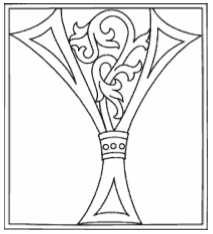 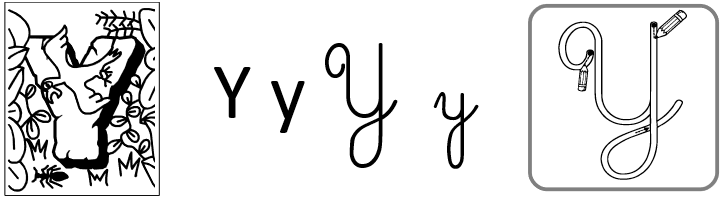 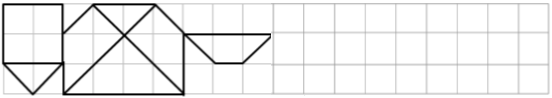 Y									     YY								  	     YYlona						          Ylonay									     yYann respecte le code de la route.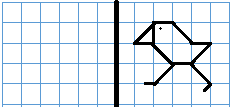 Echauffement : Complète le tableau.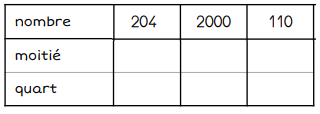 Calcul automatisé : … = 222 : 4           148 : 4 = ……        232 : 4 = …..           …… = 516 : 4152 : 4 =…….       420 : 4 = ……        434 : 4 = ……	174 : 4 = …418 : 4 =…….       …… = 252 : 4 	   512 : 4 = …….	620 : 4 = …428 : 4 = ……       254 : 4 = ……..      ……= 234 : 4 	…… = 120 : 4 …... = 118 : 4        58 : 4 = …….         350 : 4 =..…..	320 : 4 = …….Problème : …………………………………………………………………..Calcul réfléchi : Comptes mystérieux Calcule vite : 16 x 3 = ……. (16 x 12 = 192) Comment faire 20 avec 4, 10 et 8 et les signes x et : …………………………………………………………………………………Problème : ……………………………………………………………………..Clap :Fais les quarts, quadruples, les multiplications et divisions par 5.Quart de 324  ……………………………………………………………….…………………………………………………………………………………Quadruple de 217  ………………………………………………………….…………………………………………………………………………………Diviser 460 par 5 …………………………………………………………..…………………………………………………………………………………Multiplier 130 par 5  ……………………………………………………….…………………………………………………………………………………Multiplier 240 par 5  ……………………………………………………….…………………………………………………………………………………CM2 : Exercices sur la dictée préparée n°25 :I / Souligne les verbes et leur sujet :Les vacancesL’écolier était studieux et pendant les vacances de printemps, il avait décidé de suivre un calendrier précis de révisions. Il ne voulait pas se détourner de sa tâche. Cet enfant solitaire aimait à ses temps libres jouer du piano. Sa grand-mère toujours prête à couper la monotonie des révisions de son petit-fils l’emmena au jardin pour planter les graines qui permettront plus tard de récolter de bons et gros légumes. Et puis, il se mit à pleuvoir et le petit garçon retourna dans la maison pour jouer un air mélodieux sur le piano du salon.II/ Relève dans le texte tous les mots ou expression qui indique le garçon :…………………………………………………………………………………III/ Relève les verbes à l’infinitif :…………………………………………………………………………………IV/ Relève un pronom relatif :…………………………………………………………………………………déchirer …………………………………………………………………l’inquiétude…………………………………………………………………..autant……………………………………..…………………………………..une moyenne……………………….………………………………………….le gouvernement…………………………..………………………………….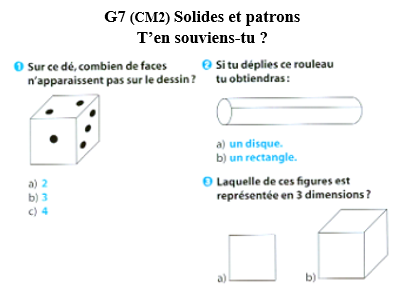 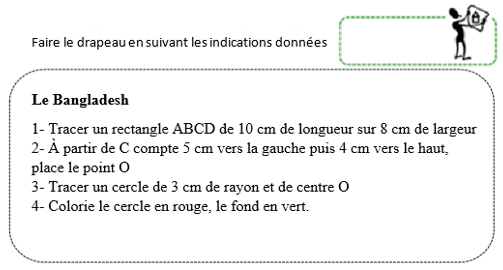 Un match de tennis commence à 13 h 45 et se termine à 16 h.  Quelle a été la durée de ce match ?Echauffement : Complète la pyramide soustractive.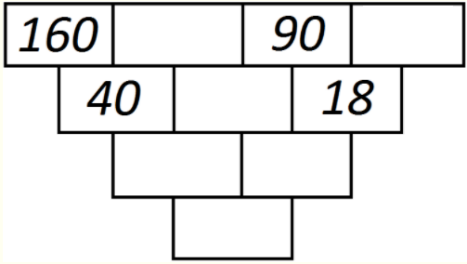 Calcul automatisé : 142 – 56 = ……..    999 – 154 = …… 88 – 44 = …….      847 – 511 = …….185 – 146 = ……..  853 – 647 = …… 63 – 57 = …….      966 – 514 = ……196 – 144 = …….   762 – 549 = …… 87 – 22 = ……..     889 – 424 =……… 827 – 714 = ………478 – 243 = …… 73 – 50 = …….      794 – 511 =………946 – 143 = ……..  235 – 146 = …… 29 – 23 = ……..     594 – 457 =………Problème : …………………………………………………………………..Calcul réfléchi : Comptes mystérieuxRemets ces signes à leur place : - et + : 50 ……. (27…….13) = 10 Choisis l’égalité qui convient : 159 – (55 + 104) = 0 ou (159 – 55) + 104 = 0 Problème : ……………………………………………………………………..Clap : Multiplie par 10, 100, 1 000 comme dans l’exemple : Exemple : 2,5 x 10 = 25 ou 2,5 x 100 = 250 ou 2,5 x 1 000 = 2 500                   3,52 x 1 000 = ……………………………………………………………...37,5 x 100 = …………………………………………………………………0,552 x 10 = ………………………………………………………………….Décomposition additive ou soustractive de l’un des facteurs et associativité : On décompose par une addition ou une soustraction l’un des facteurs pour faciliter l’opération.     Le spectacle était répété par l’éléphant.déchirer…..  …………………………………………………………………l’enseignement…………………………………………..……………………..l’inquiétude…………………………………………………………………..une étagère…………………………………………………………………….la composition……………………………………………………………….ensuite….……………………………………………………………………moins………………………………………………………………………..Un film d’une durée de 2 h 15 min s’est terminé à 20 h. A quelle heure a-t-il commencé ?Echauffement : Colorie toutes les boîtes qui sont la solution de cettetable de multiplication.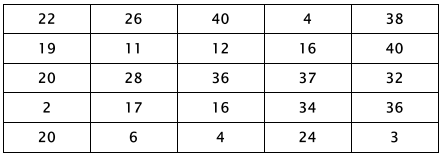 Calcul automatisé : … = 242 x 4          88 x 4 = ……          262 x 4 = …..           …… = 65 x 4315 x 4 =…….      59 x 4 = ……          234 x 4 = ……	128 x 4 = …815 x 4 =…….      …… = 32 x 4 	   4 x 325 = …….	792 x 4 = …148 x 4 = ……      225 x 4 = ……..       ……= 4 x 362 	…… = 591 x 4 …... = 137 x 4       252 x 4 = …….       345 x 4 =..…..	421 x 4 = …….Problème : …………………………………………………………………..Calcul réfléchi : Comptes mystérieux Replace les parenthèses effacées : 3 + 2 x 2 = 10  Retrouve les signes effacés : (5 ….. 3 ) …… 4 = 8Problème : ……………………………………………………………………..Clap : Divise par 10, 100, 1 000 comme dans l’exemple : Exemple : 2,5 : 10 = 0,25 ou 2,5 : 100 = 0,025 ou 2,5 : 1 000 = 0,0025                   75,2 : 1 000 = ……………………………………………………………...34,5 : 100 = …………………………………………………………………65,2 : 10 = ………………………………………………………………….Résous les soustractions par décalage ou jalonnement.856 - 72 = ……………………………………………………………………456 - 213 = …………………………………………………………………Les lumières s’éteignirent progressivement et David s’installa au fond de son siège. Ses yeux brillèrent de plaisir lorsque les premières images apparurent sur l’écran.  ► Où est David ?…………………………………………………………………………………la faiblesse …………………………………………………………………une moyenne………………………..………………………………………..indispensable………………………………………………………………….unir….. ……………..……………………………………………………….briser………………………………………………………………………….entre….………………………………………………………………………quelquefois…………………………………………………………………..Echauffement : Complète le tableau.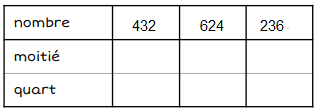 Calcul automatisé : … = 322 : 4           148 : 4 = ……         292 : 4 = …..           …… = 86 : 4652 : 4 =…….       450 : 4 = ……         274 : 4 = ……	158 : 4 = …916 : 4 =…….       …… = 362 : 4 	    386 : 4 = …….	752 : 4 = …516 : 4 = ……       324 : 4 = ……..       ……= 364 : 4 	…… = 620 : 4 …... = 816 : 4        384 : 4 = …….        164 : 4 =..…..	532 : 4 = …….Problème : …………………………………………………………………..Calcul réfléchi : Comptes mystérieux Je pense à un nombre, je le divise par 4 puis j’ajoute 4, je trouve 84. A quel nombre ai-je pensé au début ? (…….. : 4) + 4 = 84 Replace les signes effacés : -, + et : : (600….4) …. (5…..3) = 302Problème : ……………………………………………………………………..Clap :Multiplier et diviser par 60 : On se rappelle que 60 = 6 x 10Multiplier et diviser par 15 : On se rappelle que 15 = 3 x 590 x 15 = ……………………………………………………………………600 : 15 = …………………………………………………………………….540 min : 60 = ……………………………………………………………h4 h x 60 = ………………………………………………………………minFais les quarts, quadruples, les multiplications et divisions par 5.Quart de 244  ……………………………………………………………….…………………………………………………………………………………Quadruple de 421  ………………………………………………………….…………………………………………………………………………………Diviser 250 par 5 …………………………………………………………..…………………………………………………………………………………Multiplier 140 par 5  ……………………………………………………….…………………………………………………………………………………malheureusement………………………………………………………………un imperméable…………………………………………….………………..joyeusement…..………………………………………………………………..l’intelligence……………………………………………………..…………….une expédition……..…………………………………………….…………….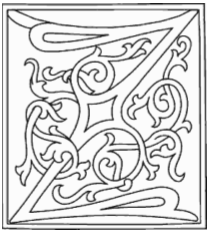 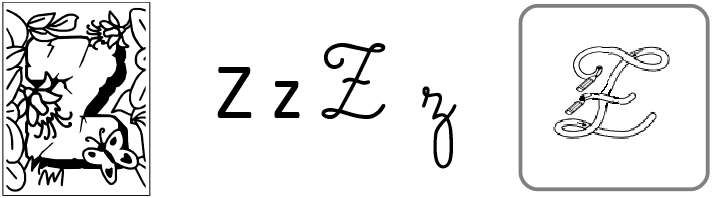 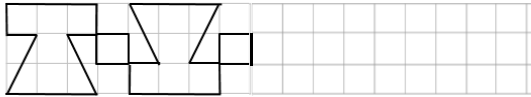 Z									     ZZ								  	     ZZoran						          Zoranz										 zZéro faute, c'est beaucoup de travail.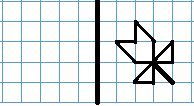 CM2 : Exercices sur la dictée non préparée n°26 :I / Souligne les verbes et leur sujet :L’incendieCe matin, les pompiers ont vu au loin une fumée blanche sur le versant nord de la montagne. Alors, la sirène retentit, tous les hommes se précipitèrent vers les camions. Ils roulèrent à toute vitesse vers le point de ralliement. Cet incendie avait provoqué la mort. Même la sève des  arbres ne supportait pas cette chaleur. On ressentait une telle souffrance dans ce paysage qui dépassait notre imagination. Il ne restait plus rien. On se demandait si quelques graines pourraient survivre pour faire un jour renaître cette magnifique forêt.II/ Relève dans le texte tous les mots ou expression qui indique les pompiers :…………………………………………………………………………………III/ Relève une proposition subordonnée relative et entoure le pronom relatif :…………………………………………………………………………………une administration……………………………………………………………le centimètre…………………………………………………………………..la stupéfaction………………………………………………………………..dernièrement……..………………………………..………………………….le gouvernement…..……………………………………..…………………….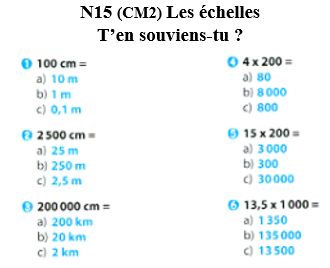 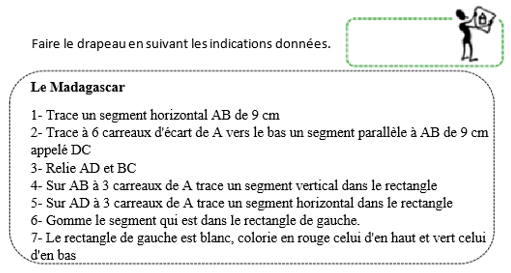 Une cuisinière sait qu’il faut 2 h 15 min pour que sa dinde soit cuite. A quelle heure devra-t-elle l’enfourner si on veut la manger à 13h10 ?Echauffement : Ecris la fraction et précise si elle est inférieure, supérieure ou égale à 1. 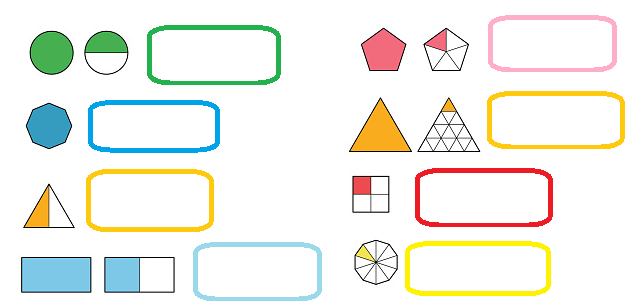 Calcul automatisé : Place chaque fraction dans le tableau.21, 16 , 18 , 100 , 5 , 98 ,  8 , 14 , 18 , 31 , 28 , 71 , 9 , 5 , 4 , 5 , 8 , 10 , 4 , 51  4    16   19   101   5    8    13  15   18   41   10   18   9  15  8   9  10   5    4  100Problème : ……………………………………………………………………..Calcul réfléchi : Colorie en rouge les fractions inférieures à 1, en bleu les fractions supérieures à 1 et en jaune les fractions égales à 1.              34                  14                72               120            52               4                   48               110              120            52           Problème : ……………………………………………………………………..Clap : Résous les soustractions d'un nombre décimal sur un entier par jalonnement.Exemple : 31 – 1,8 = ?  0,2 + 8 + 20 + 1 = 29,2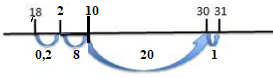 68 – 5,3 = ……………………………………………………………………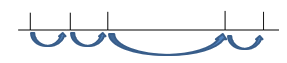 67 – 1,8 = ……………………………………………………………………74 – 1,4 = ……………………………………………………………………71 – 1,6 = ……………………………………………………………………87 – 5,1 = ……………………………………………………………………               Demain, il ne pleuvra plus.adorer…………………………………………………………………………mignon……………………….………………………………………………..la lenteur……………………………………………………………………..blond ……………………..……..………………………………….……….céleste….…………………………………………………………………….voici.……………………………………………..…………………………naguère…………..……………………………………..……………………..A l’arrivée d’une étape d’un rallye automobile, le temps du vainqueur est de 5 h 23 min 47 s. Le pilote arrivé dernier a mis 39 min 53 s de plus. Quel est le temps réalisé par ce pilote ?Echauffement : Ecris la fraction et précise si elle est inférieure, supérieure ou égale à 1. 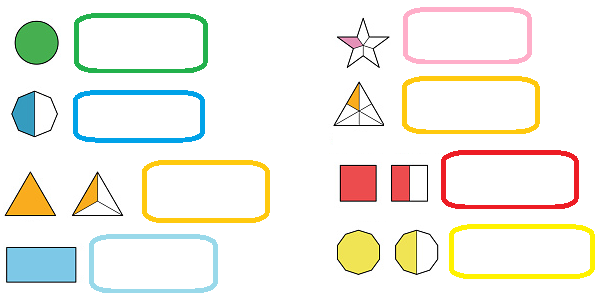 Calcul automatisé : Place chaque fraction dans le tableau.14 , 29 , 56 , 124 , 52 , 97 ,  8 , 54 , 18 , 57 , 27 , 75 , 19 , 200 , 17 , 32 , 289 , 10   29   57     4     52   111 77  34    9    54   48   37   59   200   29    84  289100 , 95 , 67  312   102 67Problème : ……………………………………………………………………..Calcul réfléchi : Colorie en vert les fractions inférieures à 1, en rose les fractions supérieures à 1 et en rouge les fractions égales à 1.              24                  45               172              600           520              14                  38               112              620           520           Problème : ……………………………………………………………………..Clap :Résous les soustractions d'un nombre décimal sur un entier par jalonnement.Exemple : 31 – 1,8 = ?  0,2 + 8 + 20 + 1 = 29,268 – 4,3 = ……………………………………………………………………58 – 2,4 = ……………………………………………………………………74 – 2,2 = ……………………………………………………………………14 – 3,5 = ……………………………………………………………………32 – 5,1 = ……………………………………………………………………Les premières primevères apparaissaient dans les prés, et les montagnes perdaient leur manteau de neige. Pour Charlotte, c’était le signe qu’il était temps de sortir de son terrier, après ces longs mois de sommeil.   ► Qui est Charlotte ?  ………………………………………………………...► En quelle saison se passe cette histoire ?.......................................................accorder ……………………………………………………………………trouer…..………..……….…………………………………………………..l’ivoire.. ………..………..…………………………………………………..informer.………………….………………………………………………….une commande. ……………..………..……………………………………….quelqu’un………………………………………………………………………voilà……… …………………………………………………………………..Echauffement : Colorie en suivant la consigne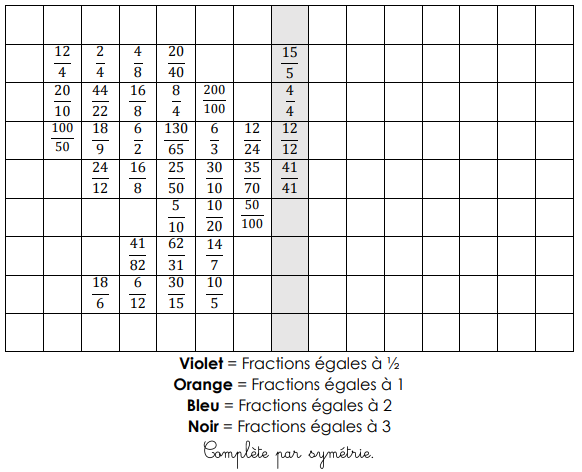 Problème : ……………………………………………………………………..Calcul automatisé : Place chaque fraction dans le tableau.42 , 14 , 58 , 132 , 74 , 590 ,  23 , 24 , 14 , 18 , 29 , 12 , 17 , 12 , 74 , 51 , 32 , 20     8   58   142   94   592    14    2    14   29   45   47   77   12   84    69  110180 , 94 , 67  180   94   56Calcul réfléchi : Colorie en violet les fractions inférieures à 1, en orange les fractions supérieures à 1 et en vert les fractions égales à 1.              34                  95               142              270           744              54                  92               142              250           644           Problème : ……………………………………………………………………..Clap :Résous les soustractions d'un nombre décimal sur un entier par jalonnement.Exemple : 31 – 1,8 = ?  0,2 + 8 + 20 + 1 = 29,277 – 13,3 = ……………………………………………………………………38 – 27,4 = ……………………………………………………………………84 – 31,7 = ……………………………………………………………………59 – 14,5 = ……………………………………………………………………76 – 42,1 = ……………………………………………………………………le poteau.. …………………………………………………………………la chèvre..…………………………………………………………………..humble….………..…………………………………………………………..détacher..…. ………………………………………………………………….le chauffage.. ………..……………………………………………………….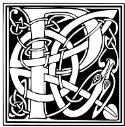 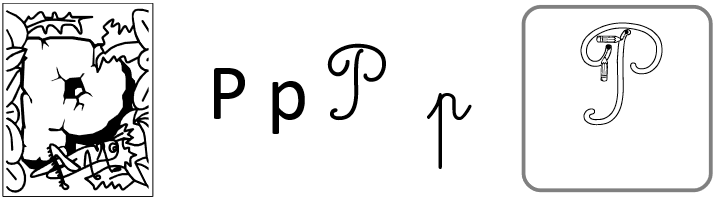 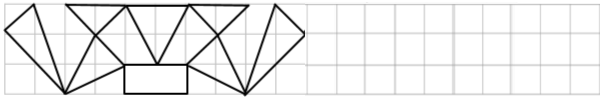 P										 PP									  	 PPatricia						         Patriciap									      pPas de médisance possible.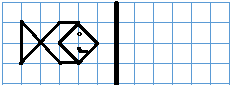 Echauffement : Ecris la fraction et précise si elle est inférieure, supérieure ou égale à 1. 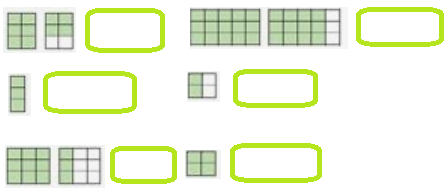 Calcul automatisé : Place chaque fraction dans le tableau.42 , 11 , 57 , 132 , 84 , 592 ,  54 , 1 , 14 , 27 , 28 , 31 , 27 , 12 , 79 , 42 , 33 , 20     7   59   142   74   592    54   2   14   29   35   47   17   52   89   69  100102 , 96 , 57  102   95   58Problème : ……………………………………………………………………..Calcul réfléchi : Colorie en rouge les fractions inférieures à 1, en vert les fractions supérieures à 1 et en rose les fractions égales à 1.              32                  99               212              320           580              23                  48               117              370           580           Problème : ……………………………………………………………………..Clap :Résous les soustractions d'un nombre décimal sur un entier par jalonnement.Exemple : 31 – 1,8 = ?  0,2 + 8 + 20 + 1 = 29,267 – 42,3 = ……………………………………………………………………88 – 41,4 = ……………………………………………………………………34 – 27,7 = ……………………………………………………………………71 – 38,5 = ……………………………………………………………………56 – 32,1 = ……………………………………………………………………tromper  …………………………………………………………………fatal…………………………………………………………………………..venger………………………………………………………………………..délicieux…….…………………….………………………………………….participer ………..…………………………………………………………….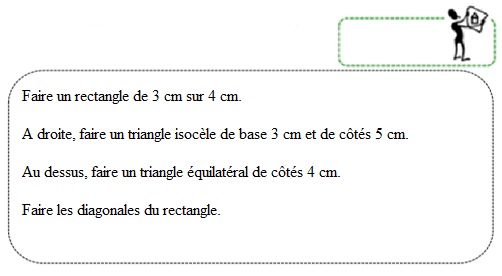 x 100x 0,1x 108,53902,653 5003,524 00028 00032 00016 00014 000JEPrésentFutur SimpleAvoirAllerEtreEcouterChoisirApprendreJEFutur ProcheImparfaitAvoirAllerEtreEcouterChoisirApprendrePassé Simple ILPassé composé JEAvoirAllerEtreEcouterChoisirApprendreParticipe PrésentParticipe PasséAvoirAllerEtreEcouterChoisirApprendreNOUSPrésentFutur SimpleAvoirAllerEtreConjuguerChoisirCroireNOUSFutur ProcheImparfaitAvoirAllerEtreConjuguerChoisirCroirePassé Simple ILSPassé Composé NOUSAvoirAllerEtreConjuguerChoisirCroireParticipe présentParticipe passéAvoirAllerEtreConjuguerChoisirCroireILSPrésentFutur SimpleAvoirAllerEtreConjuguerChoisirCroireILSFutur ProcheImparfaitAvoirAllerEtreConjuguerChoisirCroireILSPassé SimplePassé ComposéAvoirAllerEtreConjuguerChoisirCroireParticipe passéParticipe présentAvoirAllerEtreConjuguerChoisirCroireTUPrésentFutur SimpleAvoirAllerEtreConjuguerChoisirCroireTUFutur ProcheImparfaitAvoirAllerEtreConjuguerChoisirCroirePassé Simple ILPassé Composé TUAvoirAllerEtreConjuguerChoisirCroireParticipe passéParticipe présentAvoirAllerEtreConjuguerChoisirCroireInférieur à 1Egale à 1Supérieur à 1Inférieur à 1Egale à 1Supérieur à 1VOUSPrésentFutur SimpleAvoirAllerEtreConjuguerChoisirVouloirVOUSFutur ProcheImparfaitAvoirAllerEtreConjuguerChoisirVouloirPassé Simple ILSPassé Composé VOUSAvoirAllerEtreConjuguerChoisirVouloirParticipe PasséParticipe PrésentAvoirAllerEtreConjuguerChoisirVouloirInférieur à 1Egale à 1Supérieur à 1Inférieur à 1Egale à 1Supérieur à 1